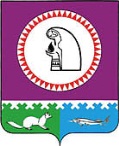 О внесении изменений в постановление администрации Октябрьского района от 19.11.2020 № 23431. Внести в постановление администрации Октябрьского района от 19.11.2020 № 2343 «О создании Муниципального опорного центра дополнительного образования детей                           в Октябрьском районе» следующие изменения:1.1. В преамбуле постановления слова «в соответствии с государственной программой  Ханты-Мансийского автономного округа – Югры «Развитие образования», утвержденной постановлением Правительства Ханты-Мансийского автономного округа – Югры                                     от 05.10.2018 № 338-п» заменить словами «в соответствии с постановлением Правительства Ханты-Мансийского автономного округа – Югры от 30.12.2021 № 634-п «О мерах                            по реализации государственной программы Ханты-Мансийского автономного округа – Югры  «Развитие образования»».1.2. В приложении к постановлению:1.2.1. Пункт 1.2 изложить в следующей редакции:«1.2. Муниципальный опорный центр создается в рамках реализации регионального проекта «Успех каждого ребенка» подпрограммы 2 «Общее образование. Дополнительное образование детей» государственной программы Ханты-Мансийского автономного округа – Югры «Развитие образования», утвержденной постановлением Правительства Ханты-Мансийского автономного округа – Югры от 31.10.2021 № 468-п (далее – приоритетный  проект), на территории Октябрьского района, с учетом методических рекомендаций                          о создании и функционировании муниципального опорного центра дополнительного образования детей.».1.2.2. Абзац 3 пункта 1.3 изложить в следующей редакции:« - приказом Минпросвещения России от 27.07.2022 № 629 «Об утверждении Порядка организации и осуществления образовательной деятельности по дополнительным общеобразовательным программам»;».1.2.3. В абзаце 4 пункта 1.3 слова «Департамента образования и молодежной политики Ханты-Мансийского автономного округа – Югры» заменить словами «Департамента образования и науки Ханты-Мансийского автономного округа – Югры».1.2.4. Пункт 3.1 изложить в следующей редакции:«3.1. Координирует и осуществляет организационную, методическую, нормативно-правовую и экспертно-консультационную поддержку муниципальных организаций, осуществляющих образовательную деятельность по дополнительным общеобразовательным программам, по внедрению Целевой модели развития системы дополнительного образования в Ханты-Мансийском автономном округе – Югре.Координирует деятельность муниципальных и негосударственных организаций (индивидуальных предпринимателей), осуществляющих образовательную деятельность                    по дополнительным общеобразовательным программам, при включении ими данных                                    в региональный навигатор.».2. Опубликовать постановление в официальном сетевом издании «октвести.ру».3. Подпункт 1.2.2 пункта 1.2 вступает в силу с 1 марта 2023 года.4. Контроль за выполнением постановления возложить на заместителя главы                        Октябрьского района по социальным вопросам, начальника Управления образования                   и молодежной политики администрации Октябрьского района Киселеву Т.Б.Глава Октябрьского района 							      С.В. ЗаплатинИсполнитель: заведующий отделом молодежной политики, воспитательной работы и дополнительного образования Управления образования и молодежной политики администрации Октябрьского районаМанакова Е.В., тел.: 359Согласовано:Первый заместитель главы Октябрьского района по правовому обеспечению, управляющий делами администрации Октябрьского района		  	                                            Н.В. ХромовЗаместитель главы Октябрьского района по социальным вопросам, начальник Управления образования и молодежной политики администрации Октябрьского района				                              Т.Б. Киселева                                      Юридический отдел администрации Октябрьского районаСтепень публичности – 1 МНПАРазослать:1. Управление образования и молодежной политики администрации Октябрьского района – 1 экз. оригинал и 1 экз. в электронном виде. Муниципальное образование Октябрьский районАДМИНИСТРАЦИЯ ОКТЯБРЬСКОГО РАЙОНАПОСТАНОВЛЕНИЕМуниципальное образование Октябрьский районАДМИНИСТРАЦИЯ ОКТЯБРЬСКОГО РАЙОНАПОСТАНОВЛЕНИЕМуниципальное образование Октябрьский районАДМИНИСТРАЦИЯ ОКТЯБРЬСКОГО РАЙОНАПОСТАНОВЛЕНИЕМуниципальное образование Октябрьский районАДМИНИСТРАЦИЯ ОКТЯБРЬСКОГО РАЙОНАПОСТАНОВЛЕНИЕМуниципальное образование Октябрьский районАДМИНИСТРАЦИЯ ОКТЯБРЬСКОГО РАЙОНАПОСТАНОВЛЕНИЕМуниципальное образование Октябрьский районАДМИНИСТРАЦИЯ ОКТЯБРЬСКОГО РАЙОНАПОСТАНОВЛЕНИЕМуниципальное образование Октябрьский районАДМИНИСТРАЦИЯ ОКТЯБРЬСКОГО РАЙОНАПОСТАНОВЛЕНИЕМуниципальное образование Октябрьский районАДМИНИСТРАЦИЯ ОКТЯБРЬСКОГО РАЙОНАПОСТАНОВЛЕНИЕМуниципальное образование Октябрьский районАДМИНИСТРАЦИЯ ОКТЯБРЬСКОГО РАЙОНАПОСТАНОВЛЕНИЕМуниципальное образование Октябрьский районАДМИНИСТРАЦИЯ ОКТЯБРЬСКОГО РАЙОНАПОСТАНОВЛЕНИЕ«»2022 г.№пгт. Октябрьскоепгт. Октябрьскоепгт. Октябрьскоепгт. Октябрьскоепгт. Октябрьскоепгт. Октябрьскоепгт. Октябрьскоепгт. Октябрьскоепгт. Октябрьскоепгт. Октябрьское